Úkoly pro 4. třídu  22. - 26.2. 2021VLASTIVĚDAPondělí   22.2. 2021Stále pokračujeme v  učivu o dávné historii naší země. Na počátku  si zopakujeme podle modrých otázek 1 – 4  z učebnice na straně  43 nahoře i dole.Doufám , že se všem podařilo odpovědět a vyluštit úkoly pro šikovné děti a sbíráte jedničky.UČ str.44, přečteme, odpovíme na modré otázky 1 – 4.Zápis si opíšeme do sešitu.Opět se ocitáme na konci13. století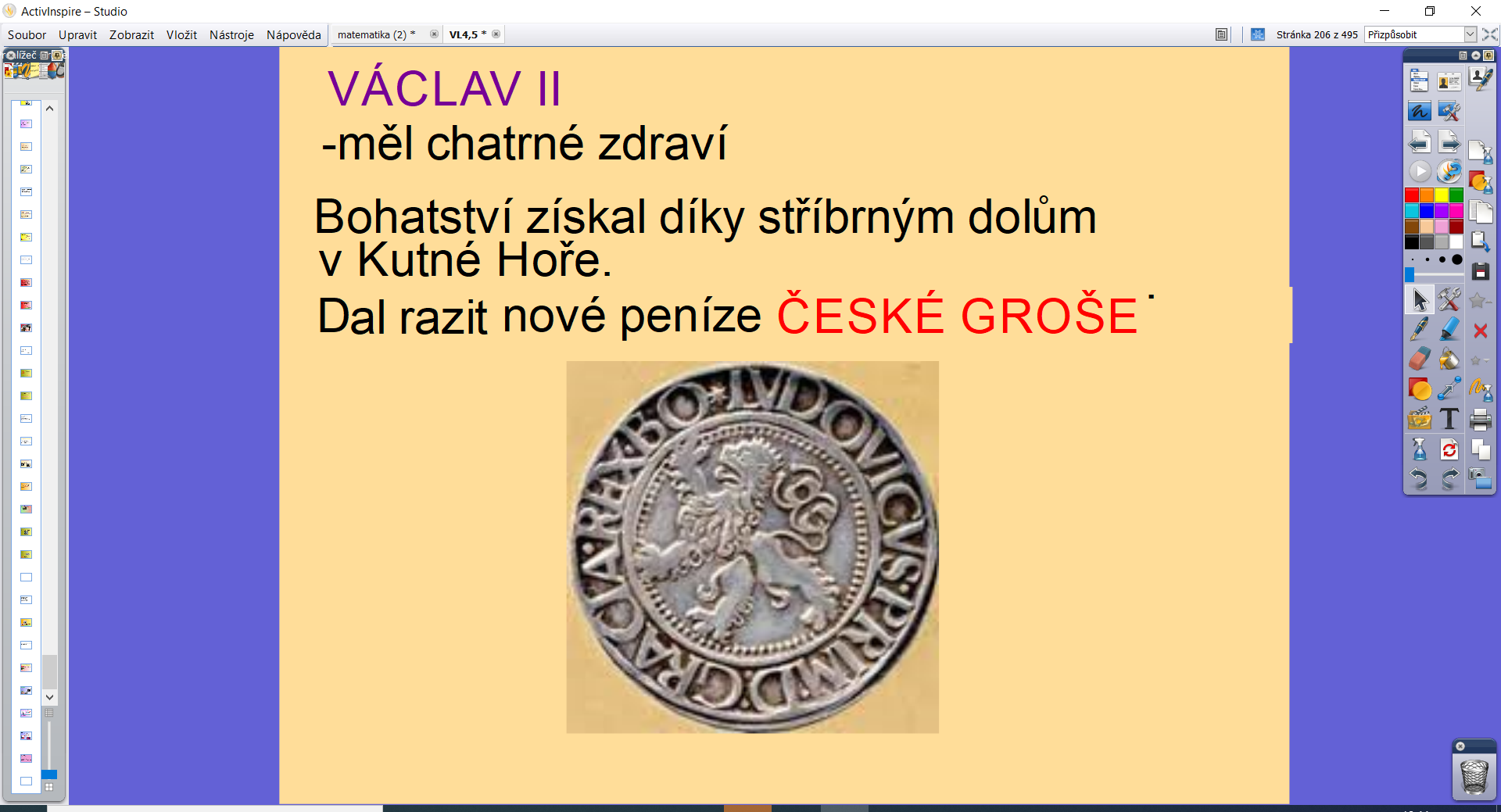 KUTNÁ HORA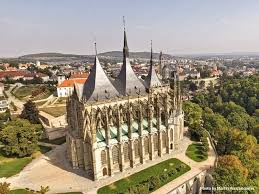 Dostali jsme se do 14. století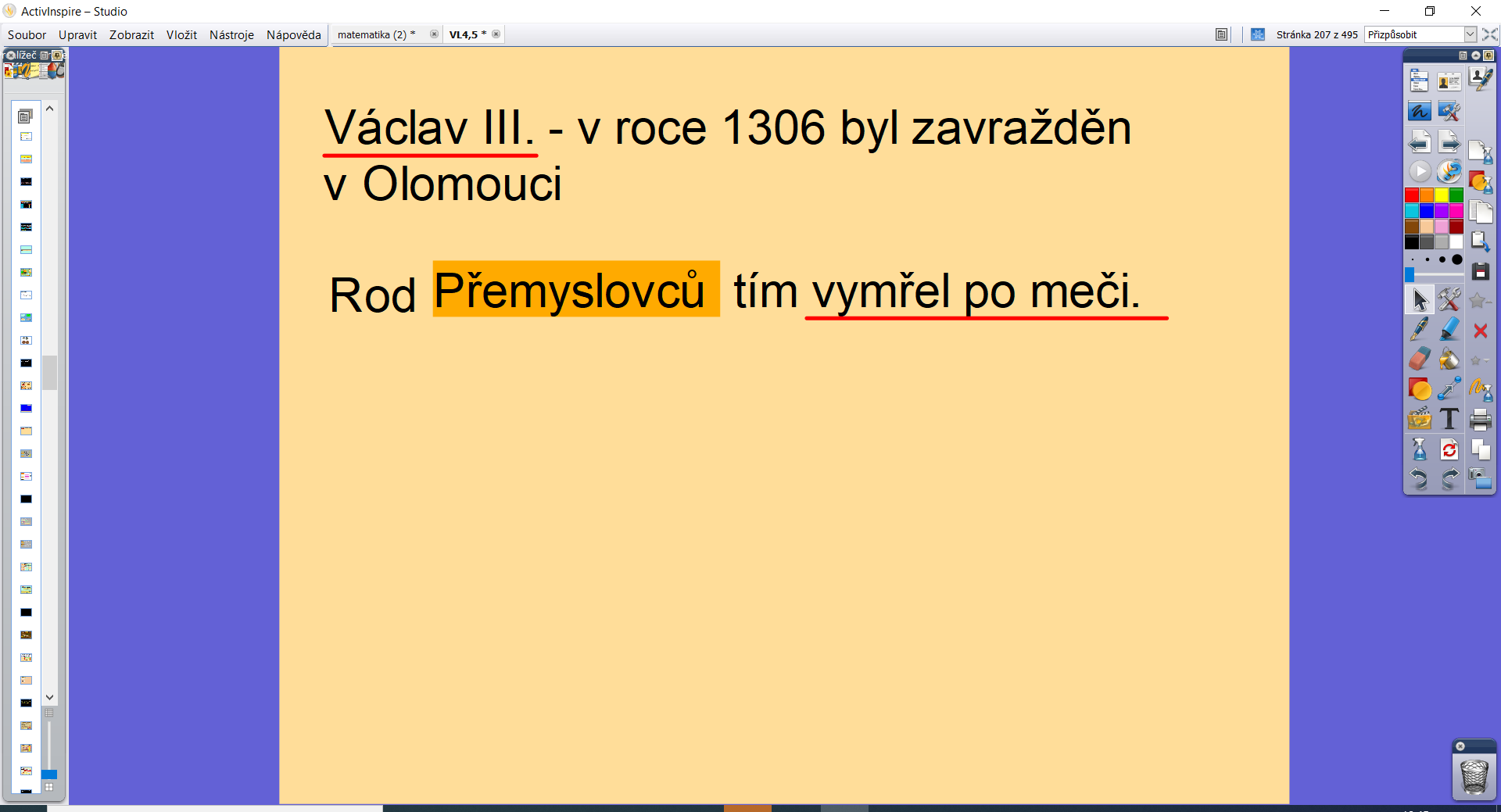 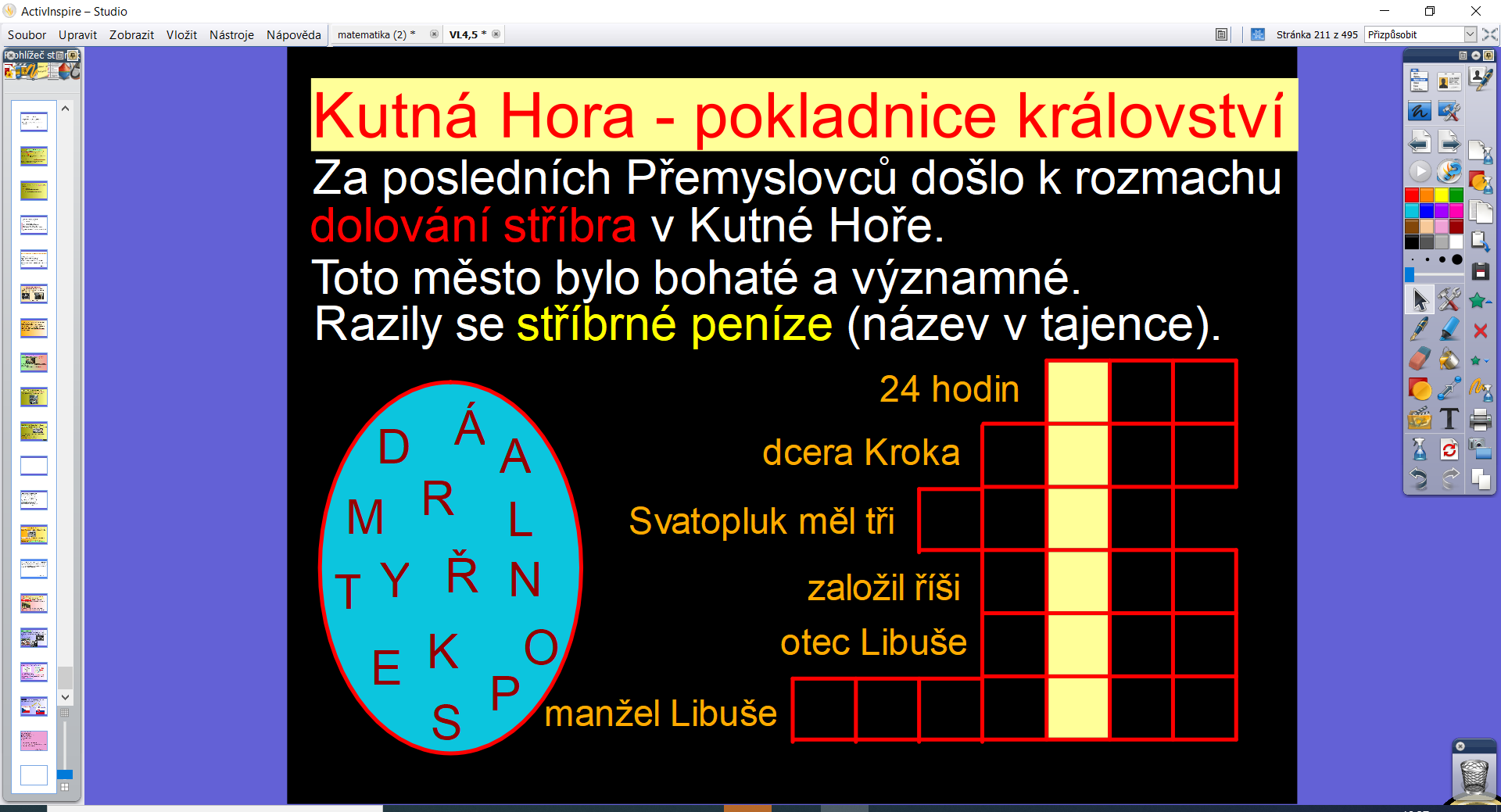 Středa  24.2. 2021ÚKOLY PRO ŠIKOVNÉ DĚTI – ZÍSKEJ JEDNIČKU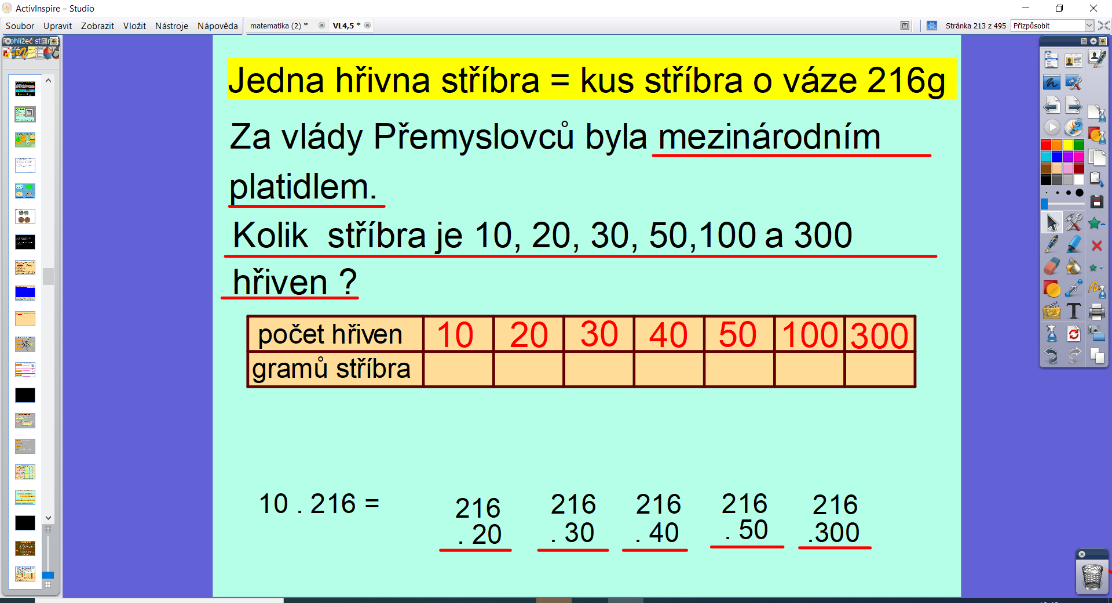 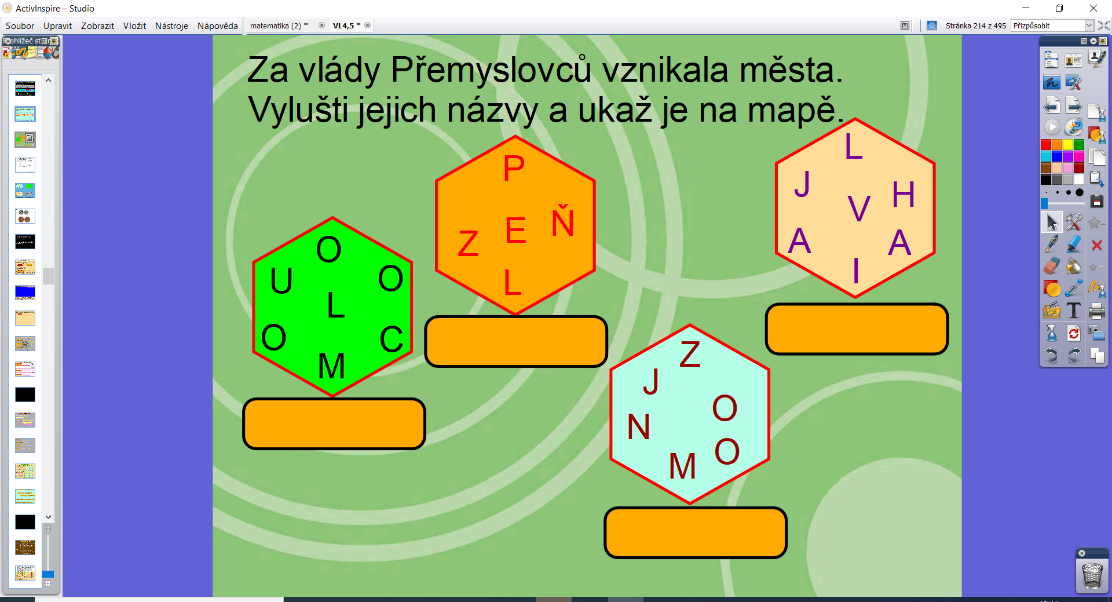 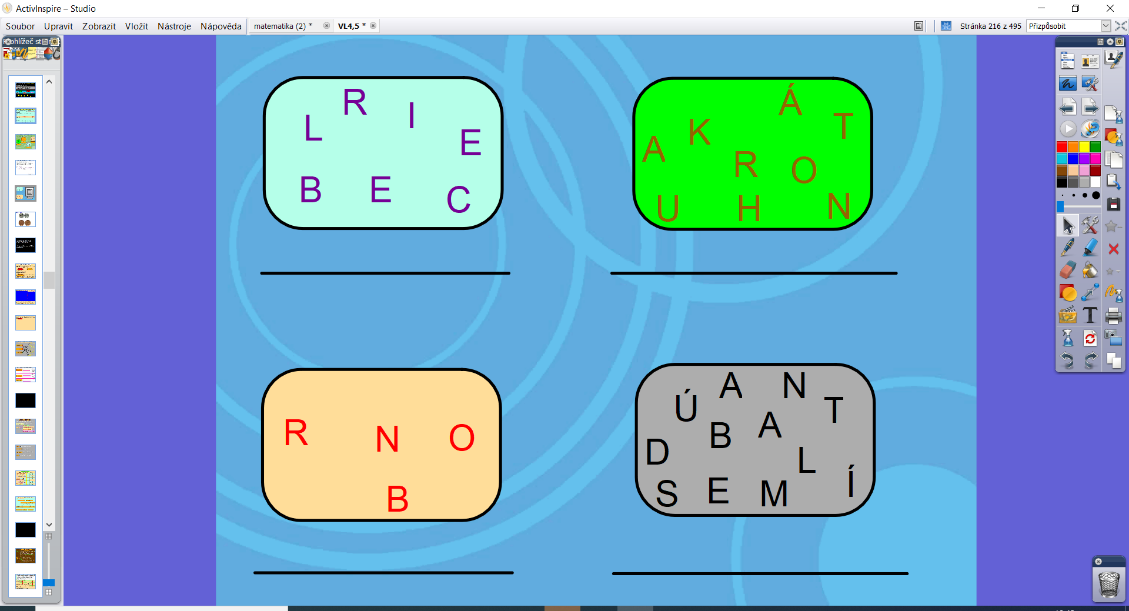 